Optional Prayers Before 33 Days to Morning Glory Daily Reading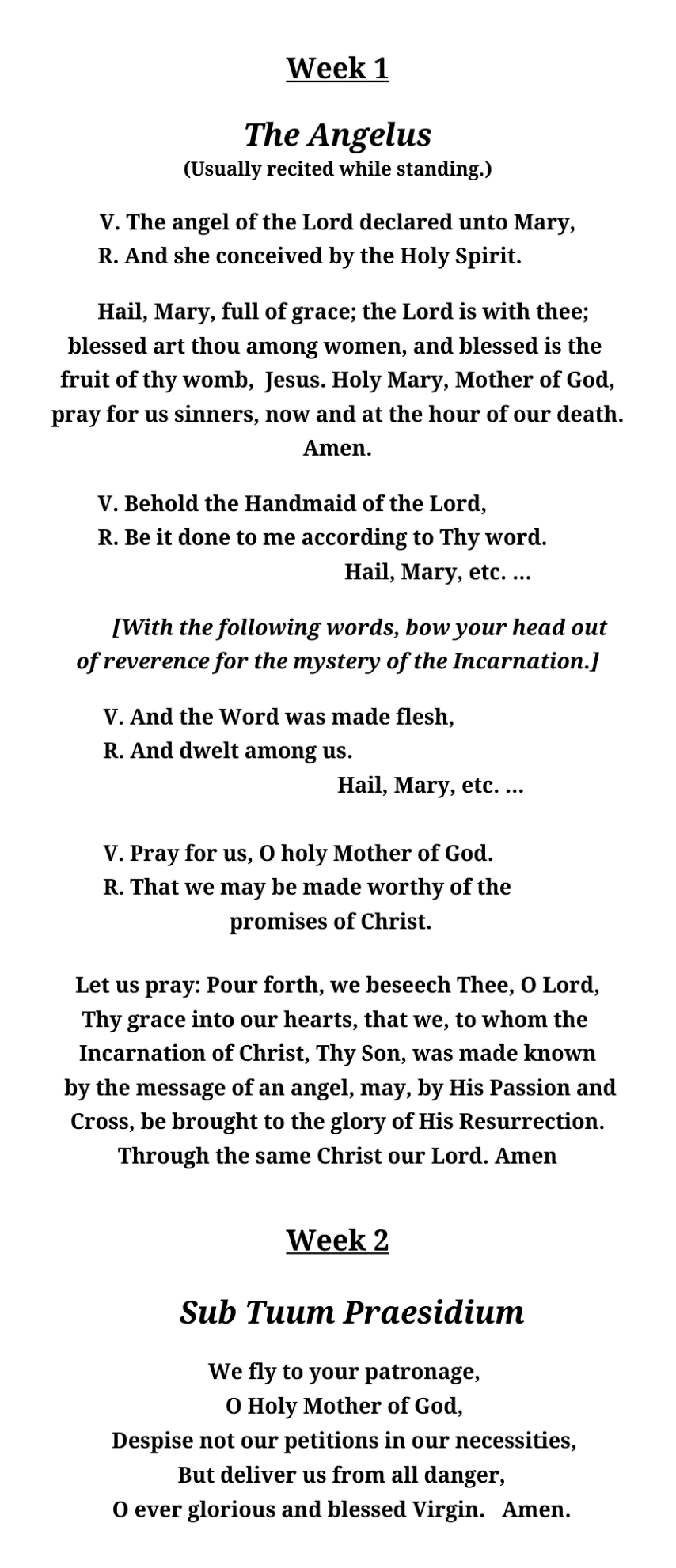 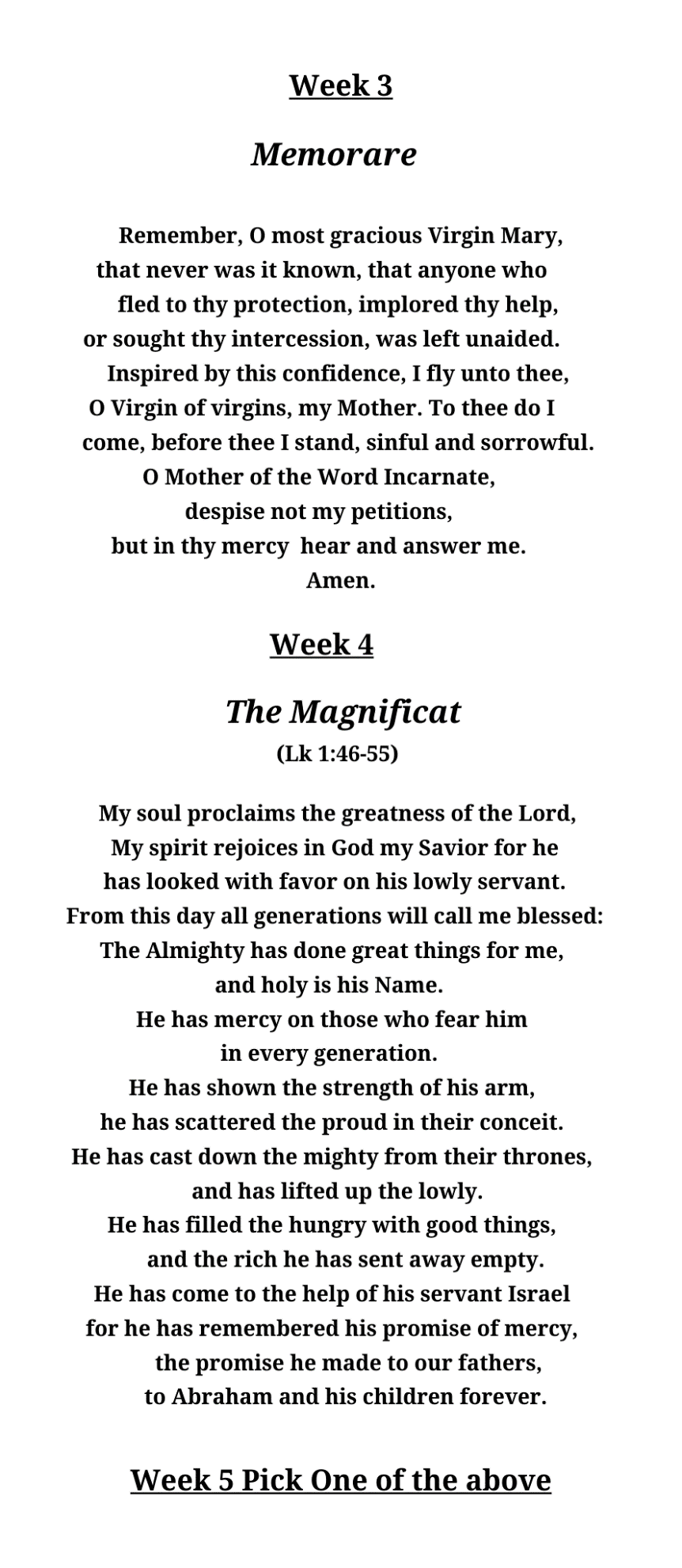 